СОБРАНИЕмуниципального образования«Холмский городской округ»                                        РЕШЕНИЕот  15.11.2018 г.  № 4/6-27В соответствии с пунктом 2 статьи 5, статьей 399 Налогового кодекса Российской Федерации, статьями 16, 35 Федерального закона от 06.10.2003 № 131-ФЗ «Об общих принципах организации местного самоуправления в Российской Федерации», руководствуясь пунктом 3 части 1 статьи 30, статьей 33  Устава муниципального образования «Холмский городской округ», Собрание муниципального образования «Холмский городской округ» РЕШИЛО:1. Внести в решение Собрания муниципального образования «Холмский городской округ» от 27.11.2014г. № 16/5-165 «О введении на территории муниципального образования «Холмский городской округ»  налога на имущество физических лиц» следующие изменения:1)  абзац «а» пункта 1 части  4 изложить в следующей редакции:«а) жилых домов, частей жилых домов, квартир, частей квартир, комнат;»;2) в абзаце «в» пункта 1 части 4 слова «(одно жилое помещение (жилой дом)» заменить словами «один жилой дом;»;3) абзац «г» пункта 1 части 4  дополнить словами «, в том числе расположенных в объектах налогообложения, указанных в пункте 2 настоящей части;»;2. Опубликовать настоящее решение в газете «Холмская панорама». 3. Настоящее решение вступает в силу со дня его официального опубликования.  4. Контроль за исполнением настоящего решения возложить на постоянную комиссию по экономике и бюджету Собрания муниципального образования «Холмский городской округ», Финансовое управление администрации муниципального образования «Холмский городской округ» (Судникович Е.В).Исполняющий обязанности главы                                                                     А.М.Сухомесовмуниципального образования                                                                                «Холмский городской округ»                                                                                  О внесении изменений в решение Собрания муниципального образования «Холмский городской округ» от 27.11.2014г. № 16/5-165 «О введении на территории муниципального образования «Холмский городской округ»  налога на имущество физических лиц» 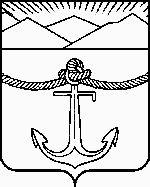 